Per: _______           Name: ________________________Health Triangle/Vision Board Project Instructions: Use the Self-Assessment to evaluate areas you are successfully practicing health enhancing behaviors in and areas you can improve in. Use the results from your Health Triangle Self-Assessment (including your personal impressions) to creatively design a Health Triangle or Vision Board that represents you. Your triangle or vision board should take up a whole piece of paper, can be 3-D, on a PP slide, or through video. Get super creative! Incorporate images, words, phrases, color, or whatever else you would like to create a collage that describes goals and dreams you have for your life, and the areas you are doing well/want to improve in.On a separate piece of paper answer the following:Which side of your health triangle you feel best about? Why? What are 3 influences that can support my growth in this area?Which side of your triangle do you want to work on most? Why? What 3 influences can negatively impact me in this area?What are some dreams and goals you have included? What 3 health enhancing behaviors can you practice to get you closer to one of your goals?Identify 2 ways you can improve in each area of your health (physical, mental, social). ____/4	Analyzing influences=students will analyze the influence of family, peers, culture, media, technology, and other factors on health behaviors____/4	Self-management=students will demonstrate the ability to practice health-enhancing behaviors and avoid or reduce health risks.Analyzing Influences:Self-Management: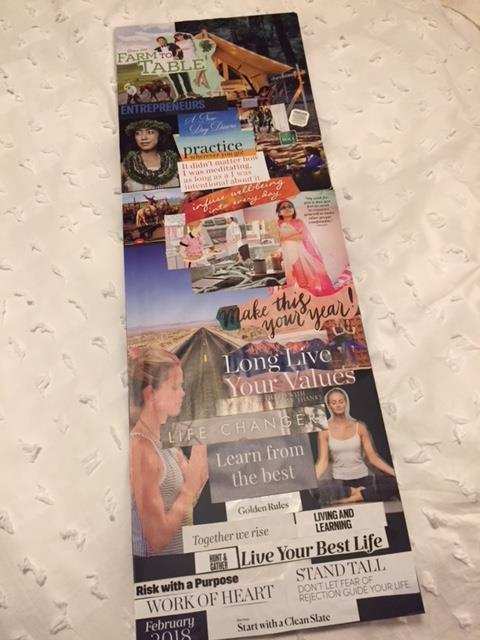 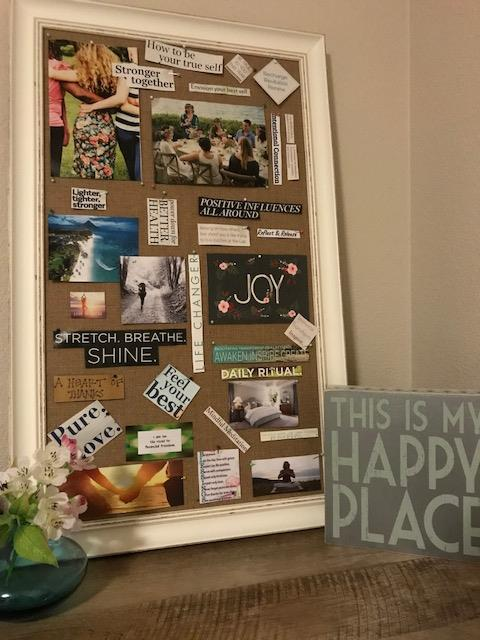 ScoreDescriptionStudent Score4Identifies 3 influences that support growth in an area.Identifies 3 influences that negatively impact an area.3Identifies 2 influences that support growth in an area.Identifies 2 influences that negatively impact an area. 2Identifies 1 influence that supports growth in an area.Identifies 1 influence that negatively impacts an area. 1Identifies 0 influences that support growth in an area.Identifies 0 influences that negatively impact an area. ScoreDescriptionStudent Score4Shows a clear plan (at least 3 influences) for how they will achieve dreams and goals/improve weakest side of triangle.Identifies 6 ways to improve overall health.3Shows a semi-clear plan (at least 2 influences) for how they will achieve dreams and goals/improve weakest side of triangle.Identifies 4-5 ways to improve overall health.2Shows a partial plan (at least 1 influence) for how they will achieve dreams and goals/improve weakest side of triangle.Identifies 2-3 ways to improve overall health.1Does not show a plan for how they will achieve dreams and goals/improve weakest side of triangle.Identifies 0-1 ways to improve overall health.